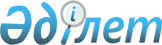 2010 жылғы 29 желтоқсандағы N 33/225-IV "Семей қаласының 2011-2013     жылдарға арналған бюджеті туралы" шешіміне өзгерістер мен             толықтырулар енгізу туралы
					
			Күшін жойған
			
			
		
					Шығыс Қазақстан облысы Семей қаласы мәслихатының 2011 жылғы 25 наурыздағы N 36/245-IV шешімі. Шығыс Қазақстан облысы Әділет департаментінің Семей қаласындағы Әділет басқармасында 2011 жылғы 30 наурызда N 5-2-142 тіркелді. 
Шешімнің қабылдау мерзімінің өтуіне байланысты қолдану тоқтатылды - Шығыс Қазақстан облысы Семей қаласының мәслихат аппаратының 2012 жылғы 25 қаңтардағы N 01-26/22 хатымен

      Ескерту. Шешімнің қабылдау мерзімінің өтуіне байланысты қолдану тоқтатылды - Шығыс Қазақстан облысы Семей қаласының мәслихат аппаратының 2012.01.25 N 01-26/22 хатымен.

      

      

      Қазақстан Республикасының 2008 жылғы 4 желтоқсандағы № 95-IV Бюджет кодексінің 106, 109-баптарына, Қазақстан Республикасының 2001 жылғы 23 қаңтардағы № 148 «Қазақстан Республикасындағы жергілікті мемлекеттік басқару және өзін-өзі басқару туралы» Заңының 6 бабының 1 тармағының 1) тармақшасына, Шығыс Қазақстан облыстық мәслихатының 2011 жылғы 11 наурыздағы 27/336-IV «2011-2013 жылдарға арналған облыстық бюджет туралы» 2010 жылғы 24 желтоқсандағы № 26/310-IV шешімге өзгерістер мен толықтырулар енгізу туралы» (нормативтік құқықтық актілерді мемлекеттік тіркеудің тізілімінде 2011 жылғы 17 наурыздағы № 2543 болып тіркелген) шешіміне сәйкес, Семей қаласының мәслихаты ШЕШТІ:



      1. 2010 жылғы 29 желтоқсандағы № 33/225-IV «Семей қаласының 2011-2013 жылдарға арналған бюджеті туралы» (нормативтік құқықтық актілерді мемлекеттік тіркеудің тізілімінде 2010 жылғы 30 желтоқсандағы № 5-2-139 болып тіркелген, 2011 жылғы 5 қаңтардағы № 1 «Семей таңы» және «Вести Семей» газеттерінде жарияланған) шешіміне мына өзгерістер мен толықтырулар енгізілсін:



      1) Аталған шешімнің 1-тармағы жаңа редакцияда жазылсын:

      «2011 жылға арналған қалалық бюджет 1-қосымшаға сәйкес мына көлемдерде бекітілсін:

      1) кірістер – 19 365 345 мың теңге:

      салықтық түсімдер – 8 670 865 мың теңге;

      салықтық емес түсімдер – 129 297 мың теңге;

      негізгі капиталды сатудан түсетін түсімдер – 132 634 мың теңге;

      трансферттердің түсімдері – 10 432 549 мың теңге;

      2) шығындар – 19 261 370,8 мың теңге;

      3) таза бюджеттік кредит беру – 10 029 мың теңге:

      бюджеттік кредиттер – 10 682 мың теңге;

      бюджеттік кредиттерді өтеу – 653 мың теңге;

      4) қаржы активтерімен жасалатын операциялар бойынша сальдо – 105 400 мың теңге:

      қаржы активтерін сатып алу – 105 400 мың теңге;

      мемлекеттік қаржы активтерін сатудан түсетін түсімдер – 0 мың теңге;

      5) бюджет тапшылығы (профициті) – (-)11 454,8 мың теңге;

      6) бюджет тапшылығын қаржыландыру (профицитін пайдалану) – 11 454,8 мың теңге:

      қарыздардың түсімі – 494 502 мың теңге;

      қарыздарды өтеу – 550 653 мың теңге;

      бюджеттік қаражаттардың пайдаланылатын қалдықтары – 67 605,8 мың теңге».



      2) 2-тармақтағы «167 937» саны «175 573,3» санымен ауыстырылсын;



      3) 10-тармақта:

      бесінші абзацтағы «36043» саны «36520» санымен ауыстырылсын;

      алтыншы абзацтағы «18700» саны «24230» санымен ауыстырылсын;

      жетінші абзацтағы «6910» саны «7230» санымен ауыстырылсын;

      сегізінші абзацпен толықтырылсын:

      «Семей» коммуналдық мемлекеттік қазыналық кәсіпорнының спорттық іс-шараларға қатысуына – 25 000 мың теңге;

      тоғызыншы абзацпен толықтырылсын:

      жалпы білім беру мектептерін толық телефондандыруды ұйымдастыруға – 1 633 мың теңге;

      оныншы абзацпен толықтырылсын:

      үздіксіз жылумен қамтамасыз етуге арналған бірінші кезекті жұмыстарды жүргізуге – 80 891 мың теңге;

      он бірінші абзацпен толықтырылсын:

      «Ауылдың гүлденуі - Қазақстанның гүлденуі» марафон-эстафетасын өткізуге – 3 141 мың теңге.



      4) 10-1-тармақта:

      төртінші абзацтағы «26700» саны «29667» санымен ауыстырылсын;

      бесінші абзацпен толықтырылсын:

      «Семей қаласындағы орталықтандырылған жылумен қамту сұлбасында сақталған қазіргі қазандықтар мен ЖЭО қуаттарын жаңарту, жылу желілерін қайта жаңарту. ЖЭО-1 кеңейту және қайта жаңарту (1 кезек)» жобасын жүзеге асыру үшін Семей қаласында ЖЭО-1 аумағында орналасқан суды химиялық тазарту ғимараты мен түтін мұржасын сатып алуға – 30 000 мың теңге;



      алтыншы абзацпен толықтырылсын:

      жеке салынған үйлерді қуатпен қамту – 26 809 мың теңге.



      5) 10-2-тармақта:

      бірінші абзацтағы «41257» саны «43759» санымен ауыстырылсын;

      екінші абзацтағы «1856» саны «1934» санымен ауыстырылсын;

      төртінші абзацтағы «119406» саны «101663» санымен ауыстырылсын;

      жетінші абзацтағы «76757» саны «59014» санымен ауыстырылсын;

      оныншы абзацтағы «39010» саны «47024» санымен ауыстырылсын;

      он екінші абзацпен толықтырылсын:

      мектеп мұғалімдеріне және мектепке дейінгі білім беру ұйымдары тәрбиешілеріне біліктілік санаты үшін қосымша ақының мөлшерін арттыруға – 61 119 мың теңге;



      он үшінші абзацпен толықтырылсын:

      жалақыны ішінара субсидиялауға, қоныс аударуға субсидиялар беруге, жұмыспен қамту орталықтарын құруға – 73 871 мың теңге;



      он төртінші абзацпен толықтырылсын:

      жалақыны ішінара субсидиялауға – 38 610 мың теңге;

      он бесінші абзацпен толықтырылсын:

      жұмыспен қамту орталықтарын құруға – 35 261 мың теңге.



      6) 10-3-тармақта:

      үшінші абзацтағы «3000000» саны «7164000» санымен ауыстырылсын;



      бесінші абзацпен толықтырылсын:

      Жұмыспен қамту 2020 бағдарламасы шеңберінде инженерлік - коммуникациялық инфрақұрылымды дамытуға – 444 000 мың теңге;



      алтыншы абзацпен толықтырылсын:

      ауылда кәсіпкерліктің дамуына ықпал ету шеңберінде – 144 000 мың теңге;



      жетінші абзацпен толықтырылсын:

      еңбек ресурстарының ұтқырлығын арттыру шеңберінде – 300 000 мың теңге;



      7) 10-4-тармақта «260682» саны «494502» санымен ауыстырылсын:

      үшінші абзацпен толықтырылсын:

      Жұмыспен қамту бағдарламасы бойынша тұрғын үй салуға – 233 820 мың теңге.



      8) 1-қосымшаға сәйкес 1-қосымша жаңа редакцияда жазылсын.



      9) 2-қосымшаға сәйкес 6-қосымша жаңа редакцияда жазылсын.



      2. Осы шешім 2011 жылдың 1 қаңтарынан бастап қолданысқа енгізіледі.

      

      

      Қалалық мәслихат

      сессиясының төрағасы                               М. Құрманбай

      

      Қалалық мәслихаттың хатшысы                         Қ. Мирашев

2011 жылғы 25 наурыздағы

№ 36/245-IV шешiмге

1-қосымша 

Семей қаласының 2011 жылға арналған бюджеті      

      

      Қалалық мәслихаттың хатшысы                          Қ. Мирашев

2011 жылғы 25 наурыздағы

№ 36/245-IV шешiмге

2-қосымша 

2011 жылға арналған бюджеттегі ауылдық округтер

мен кенттердің бюджеттік бағдарламаларымың теңге      

      

      Қалалық мәслихаттың хатшысы                         Қ. Мирашев
					© 2012. Қазақстан Республикасы Әділет министрлігінің «Қазақстан Республикасының Заңнама және құқықтық ақпарат институты» ШЖҚ РМК
				СанатыСыныбыІшкі

сыныбыАтауыСомасы

(мың теңге)12345I. Кірістер19 365 345,01Салықтық түсiмдер8 670 865,001Табыс салығы3 845 601,02Жеке табыс салығы3 845 601,003Әлеуметтiк салық2 965 392,01Әлеуметтік салық2 965 392,004Меншiкке салынатын салықтар1 396 886,01Мүлiкке салынатын салықтар725 287,03Жер салығы194 575,04Көлiк құралдарына салынатын салық474 660,05Бірыңғай жер салығы2 364,005Тауарларға, жұмыстарға және қызметтерге салынатын iшкi салықтар385 570,02Акциздер92 163,03Табиғи және басқа да ресурстарды пайдаланғаны үшiн түсетiн түсiмдер115 000,04Кәсiпкерлiк және кәсiби қызметтi жүргiзгенi үшiн алынатын алымдар131 884,05Ойын бизнесіне салық46 523,008Заңдық мәнді іс-әрекеттерді жасағаны және (немесе) оған уәкілеттігі бар мемлекеттік органдар немесе лауазымды адамдар құжаттар бергені үшін алынатын міндетті төлемдер77 416,01Мемлекеттік баж77 416,02Салықтық емес түсiмдер129 297,001Мемлекеттік меншіктен түсетін кірістер39 260,01Мемлекеттік кәсіпорындардың таза кірісі бөлігінің түсімдері8 610,05Мемлекет меншігіндегі мүлікті жалға беруден түсетін кірістер30 650,004Мемлекеттік бюджеттен қаржыландырылатын, сондай-ақ Қазақстан Республикасы Ұлттық Банкінің бюджетінен (шығыстар сметасынан) ұсталатын және қаржыландырылатын мемлекеттік мекемелер салатын айыппұлдар, өсімпұлдар, санкциялар, өндіріп алулар5 254,01Мұнай секторы ұйымдарынан түсетін түсімдерді қоспағанда, мемлекеттік бюджеттен қаржыландырылатын, сондай-ақ Қазақстан Республикасы Ұлттық Банкінің бюджетінен (шығыстар сметасынан) ұсталатын және қаржыландырылатын мемлекеттік мекемелер салатын айыппұлдар, өсімпұлдар, санкциялар, өндіріп алулар5 254,006Басқа да салықтық емес түсiмдер84 783,01Басқа да салықтық емес түсiмдер84 783,03Негізгі капиталды сатудан түсетін түсімдер132 634,001Мемлекеттік мекемелерге бекітілген мемлекеттік мүлікті сату40 211,01Мемлекеттік мекемелерге бекітілген мемлекеттік мүлікті сату40 211,003Жердi және материалдық емес активтердi сату92 423,01Жерді сату82 732,02Материалдық емес активтерді сату9 691,04Трансферттердің түсімдері10 432 549,002Мемлекеттiк басқарудың жоғары тұрған органдарынан түсетiн трансферттер10 432 549,02Облыстық бюджеттен түсетiн трансферттер10 432 549,0Функ

цио

нал

дық топКіші

функ

цияӘкім

шісіБағ

дар

ламаШығыстардың атауыСомасы

(мың теңге)123456II. Шығыстар19 261 370,801Жалпы сипаттағы мемлекеттiк қызметтер422 118,01Мемлекеттiк басқарудың жалпы функцияларын орындайтын өкiлдi, атқарушы және басқа органдар313 457,0112Аудан (облыстық маңызы бар қала) мәслихатының аппараты21 027,0001Аудан (облыстық маңызы бар қала) мәслихатының қызметін қамтамасыз ету жөніндегі қызметтер20 877,0002Ақпараттық жүйелер құру150,0122Аудан (облыстық маңызы бар қала) әкімінің аппараты181 635,0001Аудан (облыстық маңызы бар қала) әкімінің қызметін қамтамасыз ету жөніндегі қызметтер178 609,0002Ақпараттық жүйелер құру2 229,0003Мемлекеттік органдардың күрделі шығындары797,0123Қаладағы аудан, аудандық маңызы бар қала, кент, ауыл (село), ауылдық (селолық) округ әкімінің аппараты110 795,0001Қаладағы аудан, аудандық маңызы бар қаланың, кент, ауыл (село), ауылдық (селолық) округ әкімінің қызметін қамтамасыз ету жөніндегі қызметтер103 723,0022Мемлекеттік органдардың күрделі шығындары7 072,02Қаржылық қызмет36 565,0459Ауданның (облыстық маңызы бар қаланың) экономика және қаржы бөлімі36 565,0003Салық салу мақсатында мүлікті бағалауды жүргізу3 311,0004Біржолғы талондарды беру жөніндегі жұмысты және біржолғы талондарды іске асырудан сомаларды жинаудың толықтығын қамтамасыз етуді ұйымдастыру32 995,0011Коммуналдық меншікке түскен мүлікті есепке алу, сақтау, бағалау және сату259,09Жалпы сипаттағы өзге де мемлекеттiк қызметтер72 096,0459Ауданның (облыстық маңызы бар қаланың) экономика және қаржы бөлімі72 096,0001Экономикалық саясатты, қалыптастыру мен дамыту, мемлекеттік жоспарлау ауданның (облыстық маңызы бар қаланың) бюджеттік атқару және коммуналдық меншігін басқару саласындағы мемлекеттік саясатты іске асыру жөніндегі қызметтер71 542,0002Ақпараттық жүйелер құру554,002Қорғаныс42 476,01Әскери мұқтаждар33 843,0122Аудан (облыстық маңызы бар қала) әкімінің аппараты33 843,0005Жалпыға бірдей әскери міндетті атқару шеңберіндегі іс-шаралар33 843,02Төтенше жағдайлар жөнiндегi жұмыстарды ұйымдастыру8 633,0122Аудан (облыстық маңызы бар қала) әкімінің аппараты8 633,0007Аудандық (қалалық) ауқымдағы дала өрттерінің, сондай-ақ мемлекеттік өртке қарсы қызмет органдары құрылмаған елдi мекендерде өрттердің алдын алу және оларды сөндіру жөніндегі іс-шаралар8 633,003Қоғамдық тәртіп, қауіпсіздік, құқықтық, сот, қылмыстық-атқару қызметі28 173,0Құқық қорғау қызметi28 173,0458Ауданның (облыстық маңызы бар қаланың) тұрғын үй-коммуналдық шаруашылығы, жолаушылар көлігі және автомобиль жолдары бөлімі28 173,0021Елдi мекендерде жол жүрісі қауiпсiздiгін қамтамасыз ету28 173,004Бiлiм беру6 198 003,01Мектепке дейiнгi тәрбие және оқыту650 008,0464Ауданның (облыстық маңызы бар қаланың) білім бөлімі650 008,0009Мектепке дейінгі тәрбие ұйымдарының қызметін қамтамасыз ету588 889,0021Мектеп мұғалімдеріне және мектепке дейінгі ұйымдардың тәрбиешілеріне біліктілік санаты үшін қосымша ақы көлемін ұлғайту61 119,02Бастауыш, негізгі орта және жалпы орта білім беру5 135 651,0464Ауданның (облыстық маңызы бар қаланың) білім бөлімі5 135 651,0003Жалпы білім беру4 841 305,0006Балаларға қосымша білім беру294 346,04Техникалық және кәсіптік, орта білімнен кейінгі білім беру93 907,0464Ауданның (облыстық маңызы бар қаланың) білім бөлімі93 907,0018Кәсіптік оқытуды ұйымдастыру93 907,09Бiлiм беру саласындағы өзге де қызметтер318 437,0464Ауданның (облыстық маңызы бар қаланың) білім бөлімі229 558,0001Жергілікті деңгейде білім беру саласындағы мемлекеттік саясатты іске асыру жөніндегі қызметтер23 634,0002Ақпараттық жүйелер құру241,0004Ауданның (облыстық маңызы бар қаланың) мемлекеттік білім беру мекемелерінде білім беру жүйесін ақпараттандыру12 073,0005Ауданның (облыстық маңызы бар қаланың) мемлекеттік білім беру мекемелер үшін оқулықтар мен оқу-әдiстемелiк кешендерді сатып алу және жеткізу50 377,0007Аудандық (қалалық) ауқымдағы мектеп олимпиадаларын және мектептен тыс іс-шараларды өткiзу7 840,0011Өңірлік жұмыспен қамту және кадрларды қайта даярлау стратегиясын іске асыру шеңберінде білім беру объектілерін күрделі, ағымды жөндеу29 355,0015Жетім баланы (жетім балаларды) және ата-аналарының қамқорынсыз қалған баланы (балаларды) күтіп-ұстауға асыраушыларына ай сайынғы ақшалай қаражат төлемдері47 024,0020Үйде оқытылатын мүгедек балаларды жабдықпен, бағдарламалық қамтыммен қамтамасыз ету59 014,0472Ауданның (облыстық маңызы бар қаланың) құрылыс, сәулет және қала құрылысы бөлімі88 879,0037Білім беру объектілерін салу және реконструкциялау88 879,006Әлеуметтiк көмек және әлеуметтiк қамсыздандыру1 005 820,02Әлеуметтiк көмек915 141,0451Ауданның (облыстық маңызы бар қаланың) жұмыспен қамту және әлеуметтік бағдарламалар бөлімі915 141,0002Еңбекпен қамту бағдарламасы135 655,0004Ауылдық жерлерде тұратын денсаулық сақтау, білім беру, әлеуметтік қамтамасыз ету, мәдениет және спорт мамандарына отын сатып алуға Қазақстан Республикасының заңнамасына сәйкес әлеуметтік көмек көрсету7 258,0005Мемлекеттік атаулы әлеуметтік көмек94 359,0006Тұрғын үй көмегі45 665,0007Жергілікті өкілетті органдардың шешімі бойынша мұқтаж азаматтардың жекелеген топтарына әлеуметтік көмек246 805,0010Үйден тәрбиеленіп оқытылатын мүгедек балаларды материалдық қамтамасыз ету51 950,0013Белгіленген тұрғылықты жері жоқ тұлғаларды әлеуметтік бейімдеу56 235,0014Мұқтаж азаматтарға үйде әлеуметтiк көмек көрсету176 707,001618 жасқа дейінгі балаларға мемлекеттік жәрдемақылар34 416,0017Мүгедектерді оңалту жеке бағдарламасына сәйкес, мұқтаж мүгедектерді міндетті гигиеналық құралдармен қамтамасыз етуге, және ымдау тілі мамандарының, жеке көмекшілердің қызмет көрсету30 830,0023Жұмыспен қамту орталықтарының қызметін қамтамасыз ету35 261,09Әлеуметтiк көмек және әлеуметтiк қамтамасыз ету салаларындағы өзге де қызметтер90 679,0451Ауданның (облыстық маңызы бар қаланың) жұмыспен қамту және әлеуметтік бағдарламалар бөлімі90 679,0001Жергілікті деңгейде халық үшін әлеуметтік бағдарламаларды жұмыспен қамтуды қамтамасыз етуді іске асыру саласындағы мемлекеттік саясатты іске асыру жөніндегі қызметтер87 327,0011Жәрдемақыларды және басқа да әлеуметтік төлемдерді есептеу, төлеу мен жеткізу бойынша қызметтерге ақы төлеу3 281,0012Ақпараттық жүйелер құру71,007Тұрғын үй-коммуналдық шаруашылық2 699 504,01Тұрғын үй шаруашылығы1 469 297,0458Ауданның (облыстық маңызы бар қаланың) тұрғын үй-коммуналдық шаруашылық, жолаушылар көлігі және автомобиль жолдары бөлімі2 039,0003Мемлекеттік тұрғын үй қорының сақталуын ұйымдастыру2 039,0472Ауданның (облыстық маңызы бар қаланың) құрылыс, сәулет және қала құрылысы бөлімі1 467 258,0003Мемлекеттік коммуналдық тұрғын үй қорының тұрғын үй құрылысы және (немесе) сатып алу312 600,0004Инженерлік коммуникациялық инфрақұрылымды дамыту және жайластыру118 138,0018Жұмыспен қамту 2020 бағдарламасы шеңберінде инженерлік коммуникациялық инфрақұрылымдардың дамуы444 000,0019Тұрғын үй салу592 520,02Коммуналдық шаруашылық791 431,0123Қаладағы аудан, аудандық маңызы бар қала, кент, ауыл (село), ауылдық (селолық) округ әкімінің аппараты4 023,0014Елді мекендерді сумен жабдықтауды ұйымдастыру549,0015Өңірлік жұмыспен қамту және кадрларды қайта даярлау стратегиясын іске асыру шеңберінде инженерлік коммуникациялық инфрақұрылымды жөндеу және елді-мекендерді көркейту3 474,0458Ауданның (облыстық маңызы бар қаланың) тұрғын үй-коммуналдық шаруашылық, жолаушылар көлігі және автомобиль жолдары бөлімі377 680,0012Сумен жабдықтау және су бөлу жүйесінің қызмет етуі40 350,0026Ауданның (облыстық маңызы бар қаланың) коммуналдық меншігіндегі жылу жүйелерін қолдануды ұйымдастыру80 891,0030Өңірлік жұмыспен қамту және кадрларды қайта даярлау стратегиясын іске асыру шеңберінде инженерлік коммуникациялық инфрақұрылымды жөндеу және елді-мекендерді көркейту256 439,0472Ауданның (облыстық маңызы бар қаланың) құрылыс, сәулет және қала құрылысы бөлімі409 728,0005Коммуналдық шаруашылығын дамыту296 664,0006Сумен жабдықтау жүйесін дамыту113 064,03Елді-мекендерді көркейту438 776,0123Қаладағы аудан, аудандық маңызы бар қала, кент, ауыл (село), ауылдық (селолық) округ әкімінің аппараты5 360,0009Елді мекендердің санитариясын қамтамасыз ету5 360,0458Ауданның (облыстық маңызы бар қаланың) тұрғын үй-коммуналдық шаруашылық, жолаушылар көлігі және автомобиль жолдары бөлімі433 416,0015Елдi мекендердегі көшелердi жарықтандыру137 055,0016Елдi мекендердiң санитариясын қамтамасыз ету44 627,0017Жерлеу орындарын күтiп-ұстау және туысы жоқтарды жерлеу7 833,0018Елдi мекендердi абаттандыру және көгалдандыру243 901,008Мәдениет, спорт, туризм және ақпараттық кеңістiк452 328,01Мәдениет саласындағы қызмет141 438,0455Ауданның (облыстық маңызы бар қаланың) мәдениет және тілдерді дамыту бөлімі141 438,0003Мәдени-демалыс жұмысын қолдау141 438,02Спорт68 369,0465Ауданның (облыстық маңызы бар қаланың) дене шынықтыру және спорт бөлімі68 369,0005Ұлттық және бұқаралық спорт түрлерін дамыту2 453,0006Аудандық (облыстық маңызы бар қалалық) деңгейде спорттық жарыстар өткiзу22 166,0007Әртүрлi спорт түрлерi бойынша аудан (облыстық маңызы бар қала) құрама командаларының мүшелерiн дайындау және олардың облыстық спорт жарыстарына қатысуы43 750,03Ақпараттық кеңiстiк163 119,0455Ауданның (облыстық маңызы бар қаланың) мәдениет және тілдерді дамыту бөлімі91 603,0006Аудандық (қалалық) кiтапханалардың жұмыс iстеуi87 771,0007Мемлекеттік тілді және Қазақстан халықтарының басқа да тілдерін дамыту3 832,0456Ауданның (облыстық маңызы бар қаланың) ішкі саясат бөлімі71 516,0002Газеттер мен журналдар арқылы мемлекеттік ақпараттық саясат жүргізу жөніндегі қызметтер29 126,0005Телерадио хабарларын тарату арқылы мемлекеттік ақпараттық саясатты жүргізу жөніндегі қызметтер42 390,09Мәдениет, спорт, туризм және ақпараттық кеңiстiктi ұйымдастыру жөнiндегi өзге де қызметтер79 402,0455Ауданның (облыстық маңызы бар қаланың) мәдениет және тілдерді дамыту бөлімі31 374,0001Жергілікті деңгейде тілдерді және мәдениетті дамыту саласындағы мемлекеттік саясатты іске асыру жөніндегі қызметтер25 917,0002Ақпараттық жүйелер құру140,0004Өңірлік жұмыспен қамту және кадрларды қайта даярлау стратегиясын іске асыру шеңберінде мәдениет объектілерін күрделі, ағымды жөндеу5 017,0010Мемлекеттік органдардың күрделі шығындары300,0456Ауданның (облыстық маңызы бар қаланың) ішкі саясат бөлімі38 076,0001Жергілікті деңгейде ақпарат, мемлекеттілікті нығайту және азаматтардың әлеуметтік сенімділігін қалыптастыру саласында мемлекеттік саясатты іске асыру жөніндегі қызметтер26 285,0003Жастар саясаты саласындағы өңірлік бағдарламаларды iске асыру11 649,0004Ақпараттық жүйелер құру142,0465Ауданның (облыстық маңызы бар қаланың) дене шынықтыру және спорт бөлімі9 952,0001Жергілікті деңгейде дене шынықтыру және спорт саласындағы мемлекеттік саясатты іске асыру жөніндегі қызметтер9 838,0002Ақпараттық жүйелер құру114,009Отын-энергетика кешенi және жер қойнауын пайдалану7 259 000,09Отын-энергетика кешені және жер қойнауын пайдалану саласындағы өзге де қызметтер7 259 000,0472Ауданның (облыстық маңызы бар қаланың) құрылыс, сәулет және қала құрылысы бөлімі7 259 000,0009Жылу-энергетикалық жүйені дамыту7 259 000,010Ауыл, су, орман, балық шаруашылығы, ерекше қорғалатын табиғи аумақтар, қоршаған ортаны және жануарлар дүниесін қорғау, жер қатынастары117 781,01Ауыл шаруашылығы49 851,0459Ауданның (облыстық маңызы бар қаланың) экономика және қаржы бөлімі1 934,0099Республикалық бюджеттен берілетін нысаналы трансферттер есебінен ауылдық елді мекендер саласының мамандарын әлеуметтік қолдау шараларын іске асыру1 934,0474Ауданның (облыстық маңызы бар қаланың) ауыл шаруашылығы және ветеринария бөлімі47 917,0001Жергілікті деңгейде ауыл шаруашылығы және ветеринария саласындағы мемлекеттік саясатты іске асыру жөніндегі қызметтер24 167,0002Ақпараттық жүйелер құру170,0003Мемлекеттік органдардың күрделі шығындары6 780,0005Мал көмінділерінің (биотермиялық шұңқырлардың) жұмыс істеуін қамтамасыз ету16 800,06Жер қатынастары24 171,0463Ауданның (облыстық маңызы бар қаланың) жер қатынастары бөлімі24 171,0001Аудан (облыстық маңызы бар қала) аумағында жер қатынастарын реттеу саласындағы мемлекеттік саясатты іске асыру жөніндегі қызметтер23 581,0005Ақпараттық жүйелер құру200,0007Мемлекеттік органдардың күрделі шығындары390,09Ауыл, су, орман, балық шаруашылығы және қоршаған ортаны қорғау мен жер қатынастары саласындағы өзге де қызметтер43 759,0474Ауданның (облыстық маңызы бар қаланың) ауыл шаруашылығы және ветеринария бөлімі43 759,0013Эпизоотияға қарсы іс-шаралар жүргізу43 759,011Өнеркәсіп, сәулет, қала құрылысы және құрылыс қызметі32 940,02Сәулет, қала құрылысы және құрылыс қызметі32 940,0472Ауданның (облыстық маңызы бар қаланың) құрылыс, сәулет және қала құрылысы бөлімі32 940,0001Құрылыс, сәулет және қала құрылысы бөлімінің қызметін қамтамасыз ету жөніндегі қызметтер32 656,0002Ақпараттық жүйелер құру284,012Көлiк және коммуникация614 972,01Автомобиль көлiгi609 632,0458Ауданның (облыстық маңызы бар қаланың) тұрғын үй-коммуналдық шаруашылық, жолаушылар көлігі және автомобиль жолдары бөлімі609 632,0023Автомобиль жолдарының жұмыс істеуін қамтамасыз ету609 632,09Көлiк және коммуникациялар саласындағы өзге де қызметтер5 340,0123Қаладағы аудан, аудандық маңызы бар қала, кент, ауыл (село), ауылдық (селолық) округ әкімінің аппараты5 340,0020Өңірлік жұмыспен қамту және кадрларды қайта даярлау стратегиясын іске асыру шеңберінде елді-мекендер көшелерін жөндеу және ұстау5 340,013Басқалар304 599,33Кәсiпкерлiк қызметтi қолдау және бәсекелестікті қорғау21 326,0469Ауданның (облыстық маңызы бар қаланың) кәсіпкерлік бөлімі21 326,0001Жергілікті деңгейде кәсіпкерлік пен өнеркәсіпті дамыту саласындағы мемлекеттік саясатты іске асыру жөніндегі қызметтер21 170,0002Ақпараттық жүйелер құру156,09Басқалар283 273,3458Ауданның (облыстық маңызы бар қаланың) тұрғын үй-коммуналдық шаруашылық, жолаушылар көлігі және автомобиль жолдары бөлімі53 100,0001Жергілікті деңгейде тұрғын үй-коммуналдық шаруашылығы, жолаушылар көлігі және автомобиль жолдары саласындағы мемлекеттік саясатты іске асыру жөніндегі қызметтер52 716,0020Ақпараттық жүйелер құру384,0451Ауданның (облыстық маңызы бар қаланың) жұмыспен қамту және әлеуметтік бағдарламалар бөлімі54 600,0022«Бизнестің жол картасы 2020» бағдарламасы шеңберінде жеке кәсіпкерлікті қолдау54 600,0459Ауданның (облыстық маңызы бар қаланың) экономика және қаржы бөлімі175 573,3012Ауданның (облыстық маңызы бар қаланың) жергілікті атқарушы органының резерві175 573,315Трансферттер83 656,51Трансферттер83 656,5459Ауданның (облыстық маңызы бар қаланың) экономика және қаржы бөлімі83 656,5006Нысаналы пайдаланылмаған (толық пайдаланылмаған) трансферттерді қайтару4 291,5024Мемлекеттік органдардың функцияларын мемлекеттік басқарудың төмен тұрған деңгейлерінен жоғарғы деңгейлерге беруге байланысты жоғары тұрған бюджеттерге берілетін ағымдағы нысаналы трансферттер79 365,0ІII. Таза бюджеттік кредит беру10 029,0Бюджеттік кредиттер10 682,010Ауыл, су, орман, балық шаруашылығы, ерекше қорғалатын табиғи аумақтар, қоршаған ортаны және жануарлар дүниесін қорғау, жер қатынастары10 682,01Ауыл шаруашылығы10 682,0459Ауданның (облыстық маңызы бар қаланың) экономика және қаржы бөлімі10 682,0018Ауылдық елді мекендердің әлеуметтік саласының мамандарын әлеуметтік қолдау шараларын іске асыру үшін бюджеттік кредиттер10 682,0Бюджеттік кредиттерді өтеу653,05Бюджеттік кредиттерді өтеу653,01Бюджеттік кредиттерді өтеу653,01Мемлекеттік бюджеттен берілген бюджеттік кредиттерді өтеу653,0IV. Қаржы активтерімен жасалатын операциялар бойынша сальдо105 400,0Қаржылық активтерді сатып алу105 400,013Басқалар105 400,009Басқалар105 400,0459Ауданның (облыстық маңызы бар қаланың) экономика және қаржы бөлімі105 400,0014Заңды тұлғалардың жарғылық капиталын қалыптастыру немесе ұлғайту105 400,0Мемлекеттік қаржылық активтерді сатудан түсетін түсім0,0V. Бюджет тапшылығы (профициті)-11 454,8VІ. Бюджет тапшылығын қаржыландыру (профицитін пайдалану)11 454,8№Ауылдық округтің, кенттің атауыБарлығыСоның ішінде бағдарламалар бойыншаСоның ішінде бағдарламалар бойыншаСоның ішінде бағдарламалар бойыншаСоның ішінде бағдарламалар бойыншаСоның ішінде бағдарламалар бойынша№Ауылдық округтің, кенттің атауыБарлығы001 "Қаладағы аудан, аудандық маңызы бар қаланың, кент, ауыл(село), ауылдық (селолық) округ әкімінің қызметін қамтамасыз ету жөніндегі қызметтер"009 "Елді мекендердің санитариясын қамтамасыз ету"014 "Елді мекендерді сумен жабдықтауды ұйымдастыру"015 "Өңірлік жұмыспен қамту және кадрларды қайта даярлау стратегиясын іске асыру шеңберінде инженерлік коммуникациялық инфрақұрылымды жөндеу және елді-мекендерді көркейту"020 "Өңірлік жұмыспен қамту және кадрларды қайта даярлау стратегиясын іске асыру шеңберінде елді мекендер көшелерін жөндеу және ұстау"022 "Мемлекеттік органдардың күрделі шығындары"1Абыралы6 3796 349302Айнабұлақ5 6615 615463Ақбұлақ5 4195 382374Алғабас6 2136 123905Достық7 2916 3329596Жазық5 4074 773855497Жиенәлі7 4326 4429908Знаменка8 5867 7778099Ертіс9 2966 879680173710Қараөлең16 0518 88990707211Новобаженово10 1077 680690173712Озерки9 1458 62052513Приречный10 8335 39895534014Таңат5 2055 1782715Шүлбі7 0176 81020716Шаған5 4765 4760Бюджет бойынша барлығы125 518
103 723
5 360
549
3 474
5 340
7 072
